SLJ - 27. 5. 2020  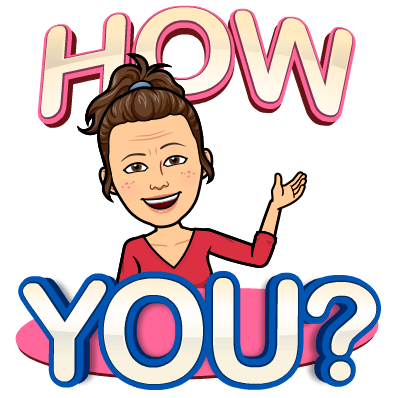 Pozdravljeni, osmošolci!Današnjo uro boste utrjevali odvisnike v DZ, in sicer boste pregledali vse strani od 54 do 83. Rešite vse tiste naloge, ki so nam še ostale (ni jih veliko). Preglej si jih z rešitvami:https://www.devetletka.net/gradiva/slovenscina/8Lep dan,učiteljica Martina